- Trijų dalių žinutė -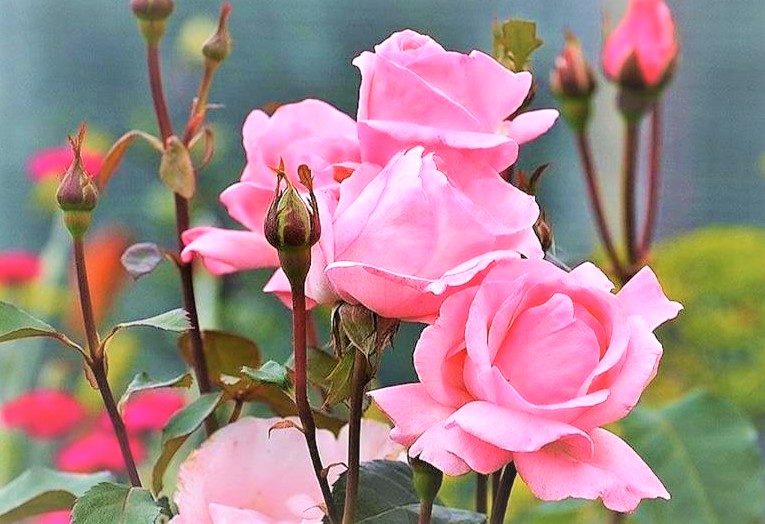 Vidinė transformacija į asmeniškai nepastebimą ir nuoširdžios dangiškos kilmės būtybės - 2 dalis -Pranešimo temos: dangaus evoliucinio gyvenimo taisyklė - išlikti dviguboje poroje planetoje kelis eonus.Elgesio patarimai nusidėjėliams ir internalizuotiems žmonėms.Tai vyksta nepastebimai, nuoširdžiai atgailaujant už netinkamą elgesį.Meilės lašelių žinutėse reikšmė iš tiesioginės prasmės "beasmenis".Atsistatydinusiųjų, kaip ir visų į dangų sugrįžtančių žmonių, sąmonei plėsti būtinas nuolatinis permąstymas.Tai, ką meilės dvasia vadina "dvasine mirtimi".Kaip įaugti į asmeniškai nepaprastą gyvenimą.*     *     *Pranešimo tęsinys:Mano dangiškoji meilės dvasia Aš Esu toliau moko jus dangiškojo gyvenimo. Dangiškojoje būtybėje galioja tokia nuostata: jei dviguba pora laisvu sprendimu nenori tęsti tolesnės evoliucijos keletą eonų ir todėl ją sustabdo, ji nebegauna jokių naujų jėgų aukštesnei evoliucinei sąmonei iš mano Pirminės Centrinės Saulės širdies. Taip atsitinka dėl to, kad tada dviguba pora su savo šviesos dalelėmis gali išlikti toje pačioje gyvenamosios planetos ir jos gyventojų vibracijoje ir spinduliuotėje. Tai neleidžia kai kurioms dvilypių būtybių dalelėms dėl padidėjusio energijos srauto iš jų gyvybės branduolio anksčiau atsiverti naujoms evoliucinėms žinioms, dėl kurių gali atsirasti didesnis šviesos intensyvumas, atitinkamai jų šviesos kūnų spinduliavimas. Jei taip nutiktų, tai sukeltų nerimą keliančius planetos magnetinių srovių virpesius, kurie pakenktų planetos gyvybei ir gyventojams, nes kiekvienai dangaus būtybės planetai galioja teisėta eiga, t. y. užprogramuotas subtiliųjų atomų reguliavimas, kad joje būtų užtikrintas harmoningas gyvenimas. Energijos perteklių dangaus būtybės šviesiajame kūne užkerta šis teisėtas reguliavimas iš gyvybės branduolio. Taigi, pauzę daranti dviguba pora gali išlikti dviguboje sąjungoje keletą eonų be tolesnio dvasinio nušvitimo tam tikroje evoliucijos pakopoje, atitinkamai gyvenamojoje planetoje. Tačiau tam būtina sąlyga yra ta, kad dviguba pora sutiktų kartu padaryti evoliucinę pertrauką savo gyvenamojoje planetoje. Jei taip nebūtų, tuomet dvigubos poros evoliucijoje kiltų nesutarimų, o tai reikštų neišvengiamą išsiskyrimą, nes nevienodos būtybės dangiškoje būtybėje dėl skirtingos evoliucijos būsenos po truputį viena kitą atstumia. Dėl savo skirtingo požiūrio į gyvenimą jie nebegalėtų palaikyti darnaus dvigubo ryšio ir tik labai trikdytų kitų planetos gyventojų gyvenimą. Todėl dangiškoms dvilypėms būtybėms būtina, kad jų evoliucijos lygis būtų toks pat. Tai tik tarp kitko padės jums dvasiškai susiorientuoti apie dangiškąjį dvigubą gyvenimą. Čia taip pat galite savęs paklausti, kiek dvasiškai sutariate ir esate harmoningoje vienybėje su savo partneriu? Kas siekia dvasiškai išplėsti savo žmogiškąją ir sielos sąmonę, pamažu susidarys tikresnį šio pasaulio vaizdą. Dėl to jis nebematys manęs kaip nematomo šio pasaulio vadovo ir nebeįtars manyje negailestingos galios būtybės, kuri leidžia žiaurumą, bet įžvelgia buvusių šio pasaulio kūrėjų ketinimus ir jų griaunamąjį pobūdį. Jie jau anksčiau neturėjo gailestingumo sau ir kitoms būtybėms, taip pat ne sukurtiems žmonėms su jų įkūnytomis sielomis ir ne gamtai, nes kitaip jie nebūtų galėję sukurti tokio siaubo pasaulio ir norėti jį išlaikyti. Galbūt dabar dvasiškai gerai nusiteikę žmonės gali pamatyti, kur jie šiandien yra tikrovėje? Jei jums vis dar nepakanka to, ką jums pasiūliau apsvarstyti, skaitykite toliau savo vadinamuosius Šventuosius Raštus. Vieną dieną pamatysite, kiek per tai tapote dvasiškai brandesni, ypač tada, kai nebebūsite fiziškai apsirengę su savo siela. Sakau jums tai sąmoningai, nes daugybę amžių skaitėte vadinamąją Šventąją knygą per daugybę įsikūnijimų, bet nė vienas iš jūsų negalėjo dvasiškai subręsti. Kai vėl pasieksite anapusines sritis, nenorėsite nieko kito, kaip tik dar kartą perskaityti šią knygą, kuri jums tokia vertinga ir pažįstama, bet kuri tuo metu yra subtiliame atomų vyksme. Tuomet jums tai vis dar įmanoma, nes žemiškos žinios apie jūsų sielos daleles yra saugomos. Jei vėl to panorėsite, automatiškai iš sielos sąmonės ištrauksite savo saugyklas ir jums jau nušvis pažįstamos žinios, kurias taip mylėjote žemėje ir kurias skaitėte nesuskaičiuojamą daugybę kartų per daugybę įsikūnijimų. Jūs vėl matote visus vadinamojo šventojo rašto puslapius, nė neįtardami, kad jie yra žemiški sandėliai. Jūs tikite, kad ir toliau gyvenate savo žemiškame kūne, nes niekas nepasikeitė nei jūsų viduje, nei išorėje, nes jūs arba vis dar tęsiate savo kelią žemėje žinomose ankstesnėse gyvenimo sferose, arba gyvenate religinėje planetoje kitoje pusėje, kurioje yra panašūs pastatai, o būtybės ten gyvena tais pačiais gyvenimo būdais, kurie jums žinomi iš šios žemės. Jūsų gyvenime kitoje pusėje niekas nesikeičia tik todėl, kad jūs klaidingai manote, jog aš, visuotinė meilės dvasia, vedžiau jus pagal savo dieviškąją valią! Tačiau faktas yra kitas, t. y. kad jus suformavo prisiminimai iš daugybės įsikūnijimų šiame pasaulyje, ir jūs norėjote gyventi tik taip. Tik tada, kai jūs tiesiogiai prašote manęs pagalbos - bet ne savo religinių vadovų, kurie patys yra apsigaubę daugybe šydų iš šio tamsaus pasaulio, - tik tada jūsų dvasioje kažkas suvirpa ir jūs gaunate iš manęs naujų įspūdžių apie tikrąjį dangiškųjų būtybių gyvenimą. Tik tada pamatysite, ką patys sau padarėte savo užsispyrimu ir išankstiniais nusistatymais, ir tai galbūt per daugelį nežemiško gyvenimo eonų arba per nesuskaičiuojamą daugybę įsikūnijimų šiame pasaulyje ar nežemiškos religijos planetoje. Todėl šiandien prašau jūsų dar kartą susimąstyti apie šį užimtą pranašautoją ir kartu su manimi ieškoti dvasinės-dieviškosios tiesos, ir jūs rasite naujų dangiškų teiginių iš mano visuotinės širdies, kurie atvers jūsų dvasines akis. To trokštu, kad sugrįžtumėte į dangų. Šiam pranašui, apie kurį jau galėjau jums pasiūlyti daug gilių apreiškimų įvairiomis temomis, vis sunkiau rasti vidinę ramybę, nes jis vis susiduria su naujais išoriniais iššūkiais, kurie trukdo jam gauti naujus dangiškus pranešimus iš mano visuotinės pirminės centrinės saulės širdies. Dažnai per dieną jam nelieka laisvo laiko parodyti trokštamą ir būtiną išorinę ramybę ir vidinę harmoniją savyje, kad jis galėtų tęsti savo savanorišką dangiškojo išganymo plano užduotį, kylančią aukščiau. Šiais sparčiai besikeičiančiais laikais tai taip pat yra tikro dangiškojo pranešėjo dalia, nes jam tenka dažniau pateikti naujos svarbios informacijos. Taip pat yra su visais į dangų orientuotais žmonėmis, kurie trokšta vidinės ir išorinės tylos aplink save, kad galėtų būti vieni su manimi širdies maldoje, bet juos nuo to vis atitraukia įvairūs užsiėmimai ir informacija.Kalbant apie pranešimų koregavimo darbus ar jų svetainės kūrimą, suprantama, kad Pranešėjui visada kyla naujų klausimų, į kuriuos jis gali atsakyti remdamasis savo patirtimi, įgyta iš savo prisilietusios sąmonės, arba jis prašo manęs atsakyti į tam tikrą klausimą Liebetröpfchen komandai ar Vertoner draugams. Tai yra normalu, kad tai yra normalu, kai metate rūkyti. Remiu jo pastangas, taip pat ir kitų darbščių žmonių iš dangiškojo išganymo plano, kurie nuoširdžiai norėtų bendradarbiauti skleidžiant mano meilės žinią iš savo žinių, su mano meilės energija. Dabar kreipiuosi į jį, taip pat į kitus skelbėjus, kurie gauna ir skleidžia mano žinią. Nors pamokslininkai, suprantama, trokšta išorinės ir vidinės tylos, patariu jiems ne izoliuotis nuo žmonių, bet retkarčiais džiaugsmingai dalyvauti išoriniame gyvenime su kitais žmonėmis. Šiuo metu tai neįmanoma tiek metantiems rūkyti, tiek ir kitiems žmonėms dėl griežtų įstatymų leidėjo epideminių reikalavimų, dėl didžiulių gyvenimo apribojimų. Jei jiems vėl leidžiama susitikti su draugais, šeimos nariais ar gerais pažįstamais ir bendrauti, mano meilės dvasia tam pritaria ir palaiko. Tačiau pagal aukštesnį dvasinį savo sielos išsivystymo lygį jie turėtų pasirūpinti, kad jų sielos-žmogaus vibracijos ir energija per daug nenukristų. Patariu tai daryti dėl apsaugos, kad apgaulingos sielos negalėtų prie jų prieiti.Kita vertus, apgailestauju, kai šeimos nariai ar pažįstami vėl ir vėl nori užimti mediumistus nereikšmingais rūpesčiais arba nuolat tyko ilgesnio bendravimo telefonu. Jie nežino ir neįtaria, kad juos stipriai persekioja nežemiškos, dangiškai giliai puolusios būtybės, turinčios impulsų priartėti prie skelbėjų ir trukdyti jiems atlikti dangiškąją užduotį ilgais telefono skambučiais ar išoriniais veiksmais. Panašiai atsitiko ir su ankstesniais skelbėjais: kai kurie nebeatrado laiko priimti mano meilės žodį. Ilgi pokalbiai su draugiškais žmonėmis dar ilgai užimdavo jų viršutinę sąmonę, nes pokalbio turinys jiems kėlė daugybę minčių, todėl jie nebegalėjo parodyti aukštų sielos ir žmogaus vibracijų, būtinų mano meilės žodžiui priimti. Jiems buvo labai liūdna. Žemiškoje praeityje dažnai atsitikdavo taip, kad kai kurie geri skelbėjai visam laikui atsisakydavo mano vidinio meilės žodžio, nes išoriniai trukdžiai juos pernelyg stipriai veikė. Jie iš vidaus įtarė, kad tokiomis gyvenimo aplinkybėmis jiems gresia didelis pavojus. Iš kitų mediumistų jie žinojo, kaip pavojinga, jei priimant pranešimus nėra reikiamos sielos-žmogaus vibracijos, nes jie jau turėjo blogos patirties su įkyriomis žemiškomis sielomis, kurios skambindavo Jėzaus, arkangelų ar mirusių religinių bendruomenių šventųjų vardu. Jie dieną ir naktį nevalingai kalbėjo į mediumistų sąmonę. Kai kurie iš jų išsilaisvino iš didžiulės religinių fanatikų sielų įtakos tik tada, kai dažniau per dieną intensyviai melsdamiesi širdimi prašė manęs pagalbos ir apsaugos nuo sielų, nes aukštesnėse sąmonės vibracijose sielos nebegalėjo prie jų priartėti ir į juos prabilti. Tai jiems buvo bloga patirtis. Štai kodėl aš įspėju nepatyrusius mediumistus su nušvitimais apie šį patyrusį pasiuntinį, kad jie būtinai imtųsi atsargumo priemonių savisaugai, nes nenoriu, kad dėl neatsargumo ar neapdairumo jiems nutiktų didelių kančių.Jūs, vidiniai vyrai, turėtumėte iš manęs žinoti, kad dangiškiesiems skelbėjams šiame pasaulyje labai sunku priimti mano dangiškąjį meilės žodį. Didelė kliūtis jiems yra greitai besikeičianti kasdienė rutina, nes jie, kaip ir kiti, per dieną turi atlikti daugybę užduočių ir pareigų. Juos taip pat nustebina skambučiai, su kuriais jie pirmiausia turi susidoroti psichologiškai. Vakare jie labai apgailestauja, kad dėl to per daug nukrito sąmonės vibracijoje arba kad jiems neliko laiko mano meilės žodžiui.Kartais jiems skambina smalsūs, labai kalbūs žmonės. Skambinantieji iš nuoširdžios užuojautos jiems negali prisiversti pasakyti, kad neturi laiko su jais pasikalbėti. Daugelis geranoriškai nusiteikusių skambinančiųjų neįtaria, kad bendrauja su mediumistu, su kuriuo jiems patinka bendrauti. Daugeliui skambinančiųjų patinka girdėti save kalbant, todėl jo žodžių srautas yra puikus ir trunka ilgai. Taip jie nesąmoningai išsiurbia iš pasiuntinio daug kasdienės energijos, todėl jo sielos-žmogaus vibracija smarkiai sumažėja. Prieš priimdamas pažįstamo asmens kvietimą, patariu jam pirmiausia palaukti ir atsigręžti į savo vidų, į tai, ką jo siela leidžia suvokti pojūčiais. Jei jis jaučia nemalonų jausmą, jo siela stengiasi atkalbėti jį nuo skambučio. Ji jau žino iš manęs, kai jos žmogus giliai miegojo, kad noriu perduoti svarbią žinią per jos gyvybės šerdį. Todėl ji atitinkamai reaguoja jausminiu lygmeniu ir atmeta skambutį. Tačiau kai kurie kanalizatoriai nepaiso šių įspėjamųjų sielos impulsų ir priima pažįstamo žmogaus skambutį. Dėl to skambinantysis nebegali priimti mano meilės žodžio. Iš tiesų tai yra kai kurių dabartinių brolių silpnoji vieta, todėl aprašau jiems šį pavyzdį, kad jie tai suvoktų ir nuosekliai susilaikytų nuo kai kurių raginimų, jei vis dar nori mane išgirsti tą dieną.Metantiems rūkyti, kuriems nuolat skambina pažįstami ar šeimos nariai ir įtraukia į ilgesnius pokalbius, patariu meiliai pasakyti, kad šiuo metu jiems reikia laiko sau. Turėtumėte paprašyti, kad jie suprastų, atidėtų skambučius ir pokalbius. Bet jei jie negali to priimti ir visam laikui atsitraukia nuo pasiuntinio, vadinasi, jie yra tokie žmonės, kurie pokalbiuose nori būti svarbūs tik sau. Tai nedera dangiškajam namų lankytojui, taip pat ir pranašui, kuris iš širdies norėtų įgyvendinti dangiškąjį išganymo planą žemėje. Tokias sunkesnes gyvenimo aplinkybes anksčiau patyrė ir šiandien tebepatiria tikrieji mano dangiškosios meilės šviesos skelbėjai, nes nepataisomos būtybės vis dar atmeta mano vidinę meilės dvasią ir nori ją nutildyti, kad jų iškrypėliškas pasaulis ir toliau išliktų. Štai kodėl jie stengiasi psichologiškai apnuoginti žmones daugybe trukdžių, kad jie gyventų atsiskyrę nuo mano meilės srovės savo sieloje. Tai jie daro sąmoningai ir tikslingai jau ilgą laiką, o aš negaliu jų pasiekti, kad jie pagaliau liautųsi darę neapsakomą žalą sau ir kitiems. Kadangi aš, visuotinė meilės dvasia, taip pat nesiartinu prie jų per skelbėjus, skelbėjams iki gyvenimo pabaigos bus labai sunku priimti mano meilės srautą iš dangiškosios pirminės centrinės saulės, nes priešingos būtybės visada juos persekios, kad įviliotų į spąstus.Džiaukitės, dvasiškai ištroškę žmonės, ir būkite dėkingi, kad pasiuntiniui, per kurį per daugelį žemiškų metų jau perdaviau jums dangiškus pranešimus, pavyko apeiti daugumą apgaulingų priešingų būtybių kliūčių ir tvirtai išlikti mano vidinėje artumoje. Todėl jau galėjau perduoti jums keletą dvasinių žinių perlų iš savo dangiškosios išminties širdies. Toliau tikėkitės, kad per šį pranašautoją, kuris dabar jau yra vyresnio amžiaus, sužinosite ne tik daugiau dvasinių naujovių, bet ir naujų savęs pažinimo užuominų, kurios paviršutiniškai padės jums atpažinti nepatrauklų elgesį kitų atžvilgiu ir su mano pagalba bei mano energijomis per jūsų aukštesnės vibracijos sielą jį įveikti. Dažnai neapgalvoti, nepagarbūs žodžiai ar keistas elgesys giliai širdyje sužeidžia geros širdies artimus žmones. Vėliau kaltininkui skaudu, kad jis elgėsi negražiai ir dar nesugebėjo įveikti tokio elgesio. Toks nemalonus įvykis nuliūdina sugrįžusį į dangų žmogų ir sukelia jo vidinį nepasitenkinimą, todėl jis gali būti ilgiau sulaikytas nuo vidinio kelio, jei rimtai neištirs savo netinkamo elgesio ar nemalonių žodžių klausinėdamas. Jei norite, galite perduoti man savo pripažintą ir nuoširdžiai atgailotą nusižengimą, kuris rodo tam tikrą ypatybę, kurią turėtumėte įveikti. Jūsų viduje yra jūsų inkorporuota siela su būties šerdimi, kuri yra šiek tiek aukščiau žmogaus galvos užpakalinės dalies ir yra sujungta su manimi energetine šviesos juosta, kurioje yra abu pulsuojantys poliai. Joje amžinai energetiškai esu ir veikiu su savo dangiškąja žinių kvintesencija, t. y. su svarbiausiais Kūrinijos žinių komponentais, kuriuos administruoju dangiškoje pirminėje centrinėje saulėje. Jei nuoširdžiai atgailaujate dėl nepatrauklaus elgesio ir nenorite jo daugiau daryti, perduokite jį man, kad aš jį panaikinčiau. Šiuo metu du gyvybės šerdies poliai pradeda intensyviau suktis ir semtis energijos iš pirminės centrinės saulės gailestingumo atsargų ir ištrina tamsų sielos dalelės apvalkalą, kuriame buvo šios neigiamos atsargos - net jei jūsų viršutinėje ir pasąmoninėje sąmonėje jūsų nusižengimas vis dar saugomas susilpninta forma. Todėl prašau, kad atkryčio atveju nenusimintumėte ir nusistatytumėte sau, kaip norite save kontroliuoti kitą kartą, kad išliktumėte ramūs ir pozityvūs. Dabar aprašiau jums nematomą procesą, kad galėtumėte geriau jį įsivaizduoti ir galbūt dar labiau paskatinti bei dažniau mąstyti apie savo klaidų ir silpnybių atpažinimą ir atgailą. Jos visada yra priešingos dangiškoms savybėms, ir kai jas perduodate man, kad ištirptų, jūsų sielą gali labiau spinduliuoti mano meilės šviesa.Vėl ir vėl belskitės į savo vidų ir nuoširdžiai prašykite manęs pagalbos. Aš jus palaikau įvairiais būdais ir padėsiu jums per jūsų sielą tiek, kiek tai bus įmanoma iš mano galimybių šiame tolimame dangiškame pasaulyje su impulsais, kol jūs įveiksite save ir visiškai paliksite tam tikrą pasipriešinimą, kuris vėl ir vėl darė jus neramius ir šalino jus nuo mano šviesos vibracijos. Tai pasiūlymas tiems žmonėms, kurie nuoširdžiai nori stengtis pagaliau įveikti pripažintą silpną vietą, bet jiems vis nepavykdavo, nes jų ketinimai dar nebuvo persmelkti nuoširdaus noro ir vidinio įsitikinimo palikti ją visiems laikams. Tačiau tai jums įmanoma tik tada, kai esate tiek subrendę iš gilaus suvokimo, kad negatyvų elgesį, kuris drumstų ir apsunkintų jūsų sielą ir žmogiškąją sąmonę, laikote nenaudingu, kad galėtumėte dar vienu žingsniu priartėti prie mano vidinės meilės šviesos jumyse. Šioje žinutės vietoje tik trumpai informuosiu jus apie dangaus atributus.Dangiškosios būtybės sąmoningai išgyvena širdingas ir švelnias dangiškąsias savybes nuo tvarkos iki gailestingumo pagal savo evoliucionuojančią sąmonę, nes jos yra sukauptos jų šviesos kūno dalelėse ir nuolat veikia jų sąmonėje. Dangiškosios būties savybės, kurias Aš administruoju būtybėms, esančioms milžiniškame Pirminės Centrinės Saulės kūrinijos sandėlyje, yra nukreiptos į pagrindines dangiškojo beasmenio gyvenimo taisykles. Tarkime, kad visiškai laisva dangaus būtybė ketintų pažeisti dangaus savybę, kuri vis dėlto neįvyko dangaus būtybei padalijus kūriniją, tada ji savo šviesos kūne gautų smulkios energijos impulsą su paveikslu, kuris paveiktų jos elgesį. Šį įspėjimą dangiškosios būtybės norėjo pajusti arba suvokti savo šviesiame kūne po to, kai jų broliai ir seserys atkrito.Supraskite, kad negaliu savo meilės energija paremti žmogaus, kad jis įveiktų jam jau žinomą nepatrauklią savo būtybės savybę, kuri pažeidžia dangiškąją savybę, jei jis nori ją palikti tik pusiau.Iš tiesų tai turi tragišką poveikį dvasiškai orientuotam žmogui ir ypač jo sielai, kai abu ketina grįžti dangiškuoju keliu. Tuomet žmogus neturi reikiamos energijos, kad visiems laikams atsiribotų nuo savo neteisėto elgesio ir visada išliktų mano dangiškoje šviesoje šioje gyvenimo srityje. Jis vėl atkris, nes sukauptas neigiamos energijos laukas vėl ir vėl skatina jį mintimis imtis to paties ir vėl tai daryti. Štai kodėl aš jums teikiu didesnę pagalbą savęs nugalėjimui, tikslingai nukreipdamas energiją iš sielos gyvenimo branduolio, bet tik tada per sielą ir jos centrus, kai sąžiningai stengsitės įveikti silpnąją vietą, kuri jums jau žinoma, kad galiausiai nuo jos išsivaduotumėte. Todėl būkite sąžiningi patys sau ir patikrinkite, ar vis dar gyvenate labai asmenišką gyvenimą, kuris pažeidžia beasmenius dangiškuosius gyvenimo ir savybių dėsnius. Jei juos radote, paklauskite savęs, ar norite juos palikti, ar dar nesate tam pasirengę. Nepriimu iš jūsų jokių atsargų nei iš šio dangiškojo tolimojo pasaulio, nei iš grubaus materialaus ar nežemiško subtilaus kritimo pasaulių, taip pat niekada nepriekaištausiu, jei norite likti tokie patys, nes manote, kad be tokio elgesio nebegalite gyventi įdomaus ir vertingo gyvenimo. Tačiau iš anksto turėtumėte žinoti, kad šis energetinis laukas dar ilgai gali daryti jums įtaką anapusiniuose pasauliuose, nes jūs pripratote prie tokio elgesio ir ilgai gyvenote. Tai daro jus nelaisvus ir galbūt ilgam pasiliks jums ir pomirtiniame gyvenime. Todėl jau šiandien rekomenduoju jums iš naujo apsvarstyti savo žinias apie švelnius ir geranoriškus dangiškuosius pagrindinius dėsnius ir švelnias, geranoriškas dangaus šviesos būtybių, kurios asmeniškai gyvena nepastebimai, taupiai ir laimingai su savo dviveidžiu, gyvenimo savybes. Jei norite, vieną kartą po širdies maldos tyloje ir aukštesnėje sąmonės vibracijoje paklauskite savęs, kiek jau priartėjote prie dangiškojo gyvenimo, apie kurį jau turite daug žinių. Taip pat galite savęs paklausti, ką tai jums atneš, jei ir toliau nesikeisite.Dabar trumpai supažindinsiu jus su beasmeniu dangiškųjų būtybių gyvenimu, nes kai kurie nauji mano dangiškosios meilės tropų skaitytojai ir klausytojai gali neturėti supratimo apie sąvoką "beasmenis gyvenimas", kurią dažnai vartojau savo dangiškųjų būtybių aprašymuose.Dangiškųjų būtybių gyvenimą aš vadinu beasmeniu, nes joms nereikia asmeninių vadovų ir mokytojų, kurie būtų pirmame plane. Jų gyvenimas vyksta jų planetose asmeniškai, nepastebimai, antrame plane, teisingoje būtybių lygybėje, įtvirtintoje pagrindinėmis dangiškomis taisyklėmis. Jų beasmenis gyvenimo būdas kilo iš dangiškos nuolankumo savybės, todėl jie visada nuolankiai elgiasi su kitomis būtybėmis, taip pat ir su manimi. Jei aš jiems ką nors aiškinu paveikslėlių kalba, tai vyksta dėl mano aukščiausio lygio nuolankumo, nes mano Visuotinėje sąmonėje nuolankumo savybė saugoma aukščiausioje evoliucijos formoje. Dangiškosios būtybės labai vertina būtybių lygybę, nes jokia kita būtybė negali joms nurodinėti ar nustatyti, ką jos turi daryti, net Aš, meilės dvasia Aš Esu. Tačiau man leidžiama būti jų vidiniu patarėju visose gyvenimo srityse ir gyvenimo gynėju jų laisvame, savarankiškai apsisprendžiančiame ir už save atsakingame evoliuciniame gyvenime. Šią labai atsakingą kūrybos užduotį, kurią jie man pavedė, aš atlieku su nuoširdžiu malonumu, nes myliu juos ir ypač vertinu jų prigimtį bei elgesį vienas kito ir manęs atžvilgiu. Savo asmeniškai nepastebimą gyvenimą antrame plane, kurį savo apreiškimuose sąmoningai pavadinau "beasmeniu", jie pasirinko patys, nes norėjo gyventi labiau vidinį gyvenimą, kuris leidžia jiems gyventi daugiausia introspekcijoje su manimi, ir pagal jų atsivėrusią sąmonę jiems atsiveria nuostabi galimybė vis iš naujo išsikviesti variantą iš milžiniškos dangaus kūrinijos išminties pasiūlos. Per tai jie gali patirti palaimingų akimirkų, kurių negaliu apibūdinti žmogiškais žodžiais. Jie visada leidžiasi į introspekciją, kai jiems to norisi.Nuo mano centrinės būtybės sukūrimo dangiškoje pirmapradėje centrinėje saulėje per visas dangaus šviesos būtybes nebereikia jokių nurodymų per aukštesnes evoliucijos būtybes, kaip kad buvo ikikūrimų metu, nes jos šią galimybę perdavė man. Jie tuo labai džiaugiasi ir yra patenkinti, nes tik dėl beasmenio gyvenimo principo jiems tapo įmanoma teisinga būtybių lygybė ir nepriklausomas laisvas gyvenimas kartu. Dabar aš bandau jums per skelbėją apibūdinti savo buvimą pirminėje centrinėje saulėje, nes daugelis dvasiškai ieškančių žmonių negali įsivaizduoti, kaip dangaus būtybės žiūri į mane arba kaip kadaise mane sukūrė.Mano dangiškoji centrinė būtybė neturi šviesos pavidalo, bet turi mielą veidą, kuris žvelgia į dangiškąsias būtybes iš pirminės centrinės Saulės centro, kai jos kreipiasi į mane dėl klausimo ar prašymo, arba į mano duetą, kuris atsakingas už energijos paruošimą ir visuotinės energijos paskirstymą. Jis taip pat turi gražų veidą ir yra mano moteriškosios esybės vyriškasis poliariškumas. Dangaus būtybės perdavė mums savo neapsakomai gyvybingą ir nuoširdžią, taip pat nepakartojamai grakščią ir švelnią veido išraišką. Kai dangaus būtybėje įvyksta džiugus įvykis, dangaus būtybės žvelgia į mane džiugiai besišypsančiu veidu, o mano spindinčios akys spinduliuoja vidinę mano būties palaimą. Tačiau pasitaiko ir taip, kad dangaus būtybės, kurios savanoriškai ėmėsi globoti dvasiškai aukštesnio išsivystymo žmones, praneša man apie liūdną įvykį iš nuopuolio pasaulių. Tuomet jie taip pat mato mane su rimta ir liūdna veido išraiška, o man iš akių teka ašaros, nes trumpam pamatau nuotraukas žmonių, kuriems teko iškęsti sunkias kančias dėl juos saugančių būtybių šviesios sąmonės. Taip nutinka vis dažniau, nes žmonės ir jų inkorporuotos sielos žemėje patiria neapsakomas fizines ir dvasines kančias.Tai buvo trumpas dangaus būtybių beasmenio gyvenimo ir mano dangiškosios centrinės būtybės pirmapradėje centrinėje Saulėje, į kurią jūs, dangiškieji namiškiai, kreipiatės vidiniais širdies jausmais, aprašymas. Mano meilės dvasia pakartoja kai kurias apreiškimo ištraukas, nes žmogaus sąmonė gali jas geriau suvokti ir dvasiškai įžvalgiau pažvelgti per atnaujintą priėmimą. Prašome dėl to nesijaudinti.Iš tiesų dangaus skelbėjams per mano pranešimus vis iš naujo suteikiamos naujos dangiškos žinios, tačiau pirmiausia jie turi su jomis susidoroti dvasiškai. Kartais jie nusivilia mano perduodamomis žiniomis, kurių niekada anksčiau nebuvo girdėję. Tai kyla iš to, kad tai, kas išgirsta, savaime nesutampa ne tik su ankstesnių pranašų kosminiu aprašymo paveikslu, bet ir su jų pačių dvasiniu idėjiniu paveikslu, nes šiek tiek ar visiškai nuo jo nukrypsta. Kai kurie ilgai svarsto, ar turėtų priimti naujas žinias iš mano dangiškojo gyvybės šaltinio, taip pat kas jiems gali nutikti, kai perduos jas savo dvasiniams draugams. Jie įtaria, kad juos atstumia, ir bijo nepatrauklios, menkinančios kritikos, nes šie gali baimingai manyti, kad ji kyla iš priešingų būtybių ir yra neteisinga.Mano meilės dvasia žino, kaip sunku tikintiems žmonėms vėl atsisakyti nusistovėjusio religinio kūrinijos įvaizdžio, kuris iki šiol formavo jų gyvenimą. Jiems dvasiškai permąstyti yra sunkiau nei pranašui, kurio sielos-žmogaus sąmonė per mano aukštai vibruojančius pranešimus, taip pat per laipsnišką naujųjų žinių įgyvendinimą gana greitai apsivalė nuo daugelio dangiškai tolimų elgesio būdų. Atskleisdama vis daugiau šviesos dalelių, siela palaipsniui gali vėl pasiekti dvasinį išsiplėtimą, kad galėtų geriau suprasti ir klasifikuoti dangaus dėsnius. Ji stengiasi švelniai nurodyti savo vyrui impulsus ir antruosius paveikslus, kad jam būtų lengviau pakeisti savo mąstymą ir dvasiškai toliaregiškai juos suvokti. Tačiau tai pavyksta tik nedaugeliui įsikūnijusių Dievą tikinčių sielų, nes dažniausiai jos vis dar yra labai stipriai apipintos trumparegiškomis ir klaidinančiomis religinėmis žiniomis iš ankstesnių gyvenimų. Štai kodėl Dievą tikinčio žmogaus viršutinė sąmonė iš sielos negauna vidinio patvirtinimo, kad dieviškieji aprašymai apie naują, logiškai aprašytą ir suprantamą kūrinijos paveikslą ir dangiškąsias įstatymų taisykles, kurios jam dar nežinomos, arba aprašymai apie dangiškųjų dvilypių būtybių gyvenimo būdą yra teisingi. Tačiau tai suvokti sielai, kuri į mane, Dievą Aš Esu, nukreipta su maža našta, būtų visai įmanoma, jei jos žmogus dažniau pabūtų tyloje ir giliai apmąstytų žinią, kuri jam dar nesuprantama. Tokiais ramybės etapais siela nuolat stengiasi, kad naujos žinios būtų suprantamos žmogaus sąmonei per pojūčius ir jausmus. Iš to galite suprasti, kodėl iki šiol tikriesiems dangaus pranašautojams, kurie savo aukštai vibruojančia siela buvo visai arti dangiškosios kūrinijos, buvo sunku perduoti dvasiniams draugams naujas žinias iš mano dangiškojo dieviškojo šaltinio su naujais dangiškojo gyvenimo aprašymais, apie kūrinijos pasidalijimą ir gilų atkritusių, kadaise tyrų dangaus būtybių nuopuolį.Tačiau mano meilės dvasia prašo dvasiškai drąsiai tobulėjančių pranašų nenusiminti ir neatsisakyti savo sunkios dangiškosios užduoties, net jei kai kurie ankstesni žinios teiginiai nebesutampa su naujaisiais, o kai kurie po daugelio metų jau yra pasenę dėl mano nuolatinio žinių perdavimo ir pratęsimo, todėl pranašai turėtų juos atnaujinti. Tačiau pranašautojai turi didelių problemų atnaujindami jau paskelbtus dieviškus pranešimus, nes jų profesinis ar asmeninis gyvenimas iš jų reikalauja daug energijos ir laiko, todėl jie vargiai suspėja, nors iš širdies norėtų pataisyti savo naujas žinias senesniuose pranešimuose. Dėl to mano meilės dvasia prašo daug supratimo pranašautojams. Taip pat šis mano meilės lašelių pranešimų skelbėjas šiuo metu yra toks. Maždaug prieš du dešimtmečius kai kurios paskelbtos apreiškimo vietos dar nebuvo tokios reikšmingos, nes tuo metu pranešėjo sielos-žmogaus sąmonė dar nebuvo taip stipriai dvasiškai išsivysčiusi, kaip, mano ir jo laimei, šiandien. Todėl galiu jums atskleisti išsamesnius ir gilesnius pranešimų aprašymus iš mūsų bendro neišsenkančio dangiškojo žinių šaltinio, esančio Pirmapradėje Centrinėje Saulėje. Dangiškuoju požiūriu taip pat džiugu, kad daugybė skaitytojų ir klausytojų visame pasaulyje galėjo dvasiškai subręsti savo sielos-žmogaus sąmonėje ne tik per meilės lašus, bet ir per kai kurias senesnes žinutes. Iš tiesų daugeliui naujų "Meilės lašo" žinučių skaitytojų ir klausytojų, kurie dvasiškai tik pradeda eiti vidiniu keliu, senesnės žinutės gali būti labai vertingų žinių lobynas, todėl, žvelgiant iš šios perspektyvos, nėra absoliučiai būtina po daugelio metų atnaujinti visas senesnes žinutes. Mano meilės dvasia teikia didesnę reikšmę tam, kad pranašautojai labiau susitelktų į naujų pranešimų perdavimą, kad galėtų palaikyti nuolat aukštą savo sielos vibraciją dėl dažnesnio pranešimų priėmimo, per kurį jų žmogaus ląstelių sąmonė ir imuninė sistema per sielą stipriau aprūpinama dangiškomis energijomis, kad būtų atsparesnė joms šiuo chaotišku Žemės laiku, kai visame pasaulyje nuolat atsiranda naujų virusų rūšių. Tai daryti jums pataria mano meilės dvasia, nes nenoriu, kad kentėtumėte.Dvasiškai orientuoti žmonės, nuoširdžiai norintys sugrįžti į dangiškąją kūriniją, turėtų žinoti, kad jų dvasinis brendimas arba sąmonės plėtimas žemėje, taip pat ir būtybių, esančių anapus kritimo sferų ir norinčių sugrįžti, yra labai svarbus procesas. Žinių atnaujinimas nuolat papildo būtybių sąmonę ir plečia jų mąstymo bei gyvenimo horizontą, todėl ankstesnis dvasinis regėjimo laukas pamažu keičiasi ir kinta, kol būtybės savo sąmonėje gali aiškiai ir giliai matyti visiškai naują žinių apie kūriniją ir visus procesus vaizdą. Kiekviena sugrįžtanti būtybė patiria šį brandos arba apsivalymo procesą nežemiškose, vis dar netobulose kritimo sferose, kol galiausiai palaimingai patraukia į dangiškąją egzistenciją, nes jos šviesos kūne vėl pasireiškia esminės dangiškojo gyvenimo savybės be neteisėtų šviesos dalelių apvalkalų. Iš tiesų jokia apsunkinta siela, išlaisvinta iš fizinio kūno, niekada negalės grįžti į dangiškąją būtį nepakeitusi savo sąmonės - tai tikrai suprantama kiekvienam žmogui. Štai kodėl kiekviena norinti sugrįžti būtybė vėl ir vėl patirs dvasinių naujienų vidiniame kelyje į savo šviesos namus, tiesiogiai iš manęs arba netiesiogiai per savanoriškas dangiškąsias ar aukštesnio išsivystymo būtybes iš šviesos kritimo pasaulių, ir kartais išgyvens sunkius permąstymo etapus. Šiame pasaulyje daugeliui dvasiškai orientuotų žmonių, norinčių sugrįžti namo, ar sielų, siekiančių grįžti namo nežemiškose sferose, iš pradžių nepatinka, kai kartkartėmis tenka keisti naują, teisėtesnį gyvenimo būdą ar kilnesnį elgesio būdą, kuris nebepanašus į ankstesnįjį, nes naujasis yra artimesnis dangiškajam. Todėl jūs, šio tolimojo dangiškojo pasaulio skelbėjai ir vidiniai žmonės, prašau, nepasiduokite, kai mano meilės dvasia jums vėl pateiks naują dangiškąją išmintį, apie kurią jūs dar nieko nenutuokėte ir apie kurią dar negirdėjote. Kiekvienas naujas žinių ar išminties apie dangiškąjį gyvenimą aspektas, pridedamas prie jau patirtųjų, kartais reiškia didžiulį permąstymą ne tik pačiam skelbėjui, bet ir širdžiai atviriems žmonėms, kurie nori kartu su juo pasiekti aukštesnę sąmonę per dangiškosios žinios žinią. Iš pradžių tai labai sunku, nes žmogaus sąmonė pirmiausia turi prisitaikyti prie įstatymo naujovės, giliai ją apmąstyti ir suvokti, kol logiškai supranta, priima ir sutvarko viršutinės sąmonės smegenų atmintyje bei pasąmonėje. Tai turi padaryti žmogaus sąmonė su kiekviena dvasine naujove iš dangiškojo gyvenimo principo, nes atkritusios būtybės visiškai apvertė dangiškąjį gyvenimo principą aukštyn kojomis ir užprogramavo genuose atitinkamai priešingus paveikslus su atitinkamais informaciniais prisiminimais. Štai kodėl dvasiškai orientuoti žmonės pirmą kartą susierzina ir labai nustemba, kai, priešingai savo kasdieniam gyvenimo būdui, kurio jie išmoko ir kurį mėgdžiojo iš religinių žinių ar per kitus skelbėjus, dabar išgirsta ar perskaito iš mano meilės dvasios žinią apie visiškai kitokį dangiškųjų būtybių gyvenimo būdą.Blogai yra tai, kad giliai puolusios būtybės sugalvojo ir susikūrė sau asmenį išaukštinantį ir nuolankų gyvenimo principą savo tragiškam ir nevertingam gyvenimui materijoje, pasaulyje su stipriai sutankėjusiais ir žemai vibruojančiais atomais, kuris per milijardus metų susiaurino ir aptemdė jų sielos sąmonę. Jie nuo pat pradžių žinojo, kad dėl priešingo gyvenimo principo vieną dieną gali prarasti buvusią dangišką dvasinę laisvę, savarankiškumą ir nepriklausomybę viduje ir išorėje, tačiau vis tiek to norėjo. Iš tiesų, kai žmonės ar būtybės anapusiniame pasaulyje yra dvasiškai nelaisvi, priklausomi nuo kitų, jie yra praradę dvasinę dangiškojo gyvenimo principo apžvalgą. Šioje būsenoje jie mato tik savo norų išsipildymą, t. y. jų gyvenimas sukasi tik apie jų asmenį. Dėl to, neverti kadaise buvusios tyros būtybės, jie vis labiau linkę gyventi savo asmeniniais, egoistiniais būdais. Toks gyvenimo būdas per daugelį dvasinių epochų taip stipriai suvaržė buvusias dangiškas, bet giliai puolusias būtybes, kad jos nebegali gyventi kosminėje sąmonėje, bet už jos ribų, be dvasinės orientacijos ir vidinės paramos. Dangiškoji tyros būtybės sąmonė yra laisva nuo bet kokio asmenį aukštinančio, valdančio, lemiančio ir egocentriško gyvenimo būdo, todėl jos sąmonė yra nuoširdžiai susivienijusi su visa gyvybe kūrybinėje begalybėje ir dėl to ji gali amžinai išlikti aukštinančiame ir išsaugančiame gyvybės principe. Tačiau gyvenimas, kurį giliai puolusios būtybės susikūrė sau žemėje ir už jos ribų, yra priešingas dangiškajam gyvenimui, todėl jis aiškiai nukreiptas į dangiškosios kūrinijos su jos dėsniais ir visa sukurta gyvybe sunaikinimą. Tiesa, kadaise prieš milijardus metų jie to sąmoningai siekė, o šiandien tai daro tik nesąmoningai, nes labiau žiūri į savo egoistinius interesus šiame pasaulyje ir yra stipriai išsiblaškę. Tačiau jų destruktyvius ketinimus ir panašiai suderintus ankstesnių laikų veiksmus galite atpažinti ir šiandien, kai daugybė žmonių, susivienijusių su panašiai mąstančiomis žemiškomis sielomis, dirba kartu. Kai būtybės per nesuskaičiuojamą daugybę įsikūnijimų ir ilgą laiką gyvena kitoje pusėje, psichologiškai užsisklendusios su žmogumi susijusioje aplinkoje, jų kadaise turėtos vidinės dangiškos žinios apie gyvenimą vis labiau užgožia jų žodžius ir veiksmus, kol galiausiai joms nebelieka jokio intereso žvelgti už savo žemiškojo horizonto, kad patirtų ir gautų naujų dvasinių žinių. Šią liūdną kadaise buvusios dangiškos būtybės būseną mano meilės dvasia vadina "dvasine mirtimi", ir šiandien joje gyvena daugybė žmonių ir nežemiškų žemiškų būtybių.Tačiau žmogus, kuris vis labiau atsitraukia nuo savo asmeninio atstovavimo viešajame gyvenime ir nebelaiko savo asmenybės svarbia, vis labiau suvokia, kad jo asmenybė, laikydama save svarbia, buvo tik kliūtis jo dvasiniam tobulėjimui ir plėtrai. Jis džiaugiasi kiekvienu vidiniu jausmu ir minties impulsu iš dangiškojo gyvenimo, kurį mano meilės dvasia perdavė jam per jo sielą, siekiančią dangaus, arba per dvasiškai toli pažengusį pranašautoją tolesnei dvasinei apžvalgai. Šios mažos mano užuominos vėl gali padėti jam šiek tiek giliau pažvelgti į neribotą kosminį gyvenimą, daiktą ar dvasinį dėsningumą ir suprasti jį visapusiškiau. Tačiau toks vidinis gyvenimo būdas neleidžia į asmenį orientuotai elgtis išoriškai, nes kai žmogus palaipsniui atsitraukė nuo savęs asmeniškai, jis labai gerai suvokė, kad taip jo dvasinis akiratis vis labiau plečiasi. Toks dvasiškai subrendęs žmogus trokšta išorinės ir vidinės tylos, nes tik per ją jis gali suvokti dvasiškai gilų mąstymą ir dar daugiau, o tai, laimei, padeda jam toliau brandinti sąmonę. Šis vidinis santūrus gyvenimo būdas nėra prievartinis ar moralizuojantis, jis kyla iš sielos širdies, kuri jau tiek subrendo ir išsivadavo iš psichinės naštos, kad gali dvasiškai vadovauti savo žmogui iš vidaus, kad jis žingsnis po žingsnio vėl galėtų po truputį artėti prie buvusios dangiškosios sąmonės per savo aukštyn besiveržiantį žmogų. Iš savo dvasiškai atsiskleidusios sąmonės ji jau dabar iš anksto žino, kad, ištrūkusi iš žmogiškosios būties ir patekusi į pomirtinį gyvenimą, ji galės daug lengviau atverti savo buvusią dangiškosios būties sąmonę. Į vidų nukreiptas gyvenimo būdas yra tai, kas išskiria dvasiškai labiau išsivysčiusius žmones ir leidžia jiems vibruoti aukščiau. Tačiau kai kurie dvasiškai dar nesubrendę žmonės to nesupranta, nes jie dar negalėjo arba beveik negalėjo patirti jokių dvasinių vidinių išgyvenimų, t. y. savęs pažinimo ir savo nepatrauklių savybių bei elgesio įveikimo. Dėl šios priežasties jie kaltina kai kuriuos vidinius žmones perdėtu dvasiniu uolumu ir pasaulietiniu nusižeminimu. Tą, kuris suprato gilią mano ankstesnio perteikimo apie asmeniškai nepastebimą, vidinį gyvenimo būdą fone prasmę, nuoširdžiai kviečiu išklausyti tolesnių nurodymų, kurie gali priversti jį susimąstyti, jei nori juos giliau nušviesti savo laisvėje.Jūs, mano meilės dvasios žmonės, jau patyrėte daug dangiškos išminties ir dėsningumų, kuriuos skelbėjas pateikė kaip naujieną jūsų žmogiškajai sąmonei. Dvasiškai jau gerokai subrendę žmonės juos priima su vidiniu džiaugsmu, nes pagaliau gali geriau suprasti ir suvokti tai, ką jau buvo gavę nesąmoningai per vidinį jausmą iš savo sielos, tačiau dar negalėjo teisingai žmogiškai klasifikuoti, nes jiems trūko tam reikalingų žinių. Tačiau nauji dangiškojo įstatymo pažinimo aspektai, susiję su dangiškųjų būtybių gyvenimu, yra nemalonūs daugeliui dvasiškai dar nesubrendusių tikinčiųjų Dievu. Jie įtaria, kad dėl naujo pažinimo atėjo metas palaipsniui keisti savo vis dar pernelyg į asmenį orientuotą gyvenimą į asmeniškai nepastebimą ir nuoširdų gyvenimo būdą antrame plane ir artėti prie vidinių ir išorinių pokyčių. Tačiau daugumai jų tai yra per sunku, be to, reikėtų daugybės išorinių kliūčių. Štai kodėl kai kurie mano, kad naujosios žinios iš mano dangiškojo širdies šaltinio yra per aukštos jų sąmonei, ir todėl jie vėl nuo jų nusigręžia. Tačiau tai yra jų laisvas sprendimas, už kurį jie turi atsakyti patys.Mano meilės dangiškajam gyvenimui dvasia nenori kištis į žmogaus asmeninę laisvę, nes aš pats įkūniju visuotinę laisvę ir rūpestingai bei su visa apimančiu dėmesiu administruoju visas dangiškąsias kilniąsias savybes visoms gyvoms būtybėms. Tačiau man leista atkreipti jų dėmesį į tai, kai jie vėl norės grįžti į dangaus karalystę, kad jiems būtų svarbu sukaupti daug dvasinių žinių teigiamam prigimties pasikeitimui ir jau žemėje pradėti tai įgyvendinti, o ne tik vėliau, nežemiškose rudens srityse, nes ten jiems teks atsigriebti už tai kosmiškai ilgai, sunkesnėmis gyvenimo aplinkybėmis - ir to norėčiau jiems sutaupyti. Iš tiesų, nuo duotojo rudens gyvenimo pabaigos laiko, kuris buvo nustatytas dangaus būtybėje dar prieš visoms dangaus būtybėms pasidalijant kūriniją per balsavimą ir jau įvyko, dabar po truputį vyksta materialių, paskui iš dalies materialių ir galiausiai subtilių rudens pasaulių, kurie daugelį eonų egzistavo už dangaus būtybės ribų, irimo procesai. Šis jums neįsivaizduojamas milžiniškas skilimo procesas pirmiausia vyksta materialiame kosmose, tačiau jūs, žmonės, jo dar nesuvokiate. Tai reiškia, kad giliai puolusios būtybės turi ruoštis žingsnis po žingsnio dvasiškai bręsti arba po truputį keisti savo gyvenimo būdą į dangiškąsias kilnias ir širdingas savybes, nes priešingu atveju jos netrukus nebegalės gyventi kartu su kitomis materialioje planetoje gyvenančiomis būtybėmis, kurių sąmonė šiuo metu yra labai žema. Tai, žinoma, bus labai blogai būtybėms, labiausiai nutolusioms nuo dangiškojo gyvenimo ir iki šiol ne kartą įsikūnijusioms materialioje planetoje, pavyzdžiui, Žemėje. Štai kodėl mano meilės dvasia dabar per šį pranašautoją prašo vyrus, turinčius atvirą širdį dangiškajam sugrįžimui, dar labiau apšviesti jų asmeniškai atstovaujantį gyvenimą, kad, išėjus jų vyrui, jie su savo siela būtų pritraukti į aukščiau vibruojančią, šviesą skleidžiančią planetą, esančią kitoje pusėje - iš ten jiems būtų lengviau sugrįžti į dangiškąją būtį. Dangiškame gyvenime nėra asmens pasipūtimo, todėl jums patartina jau šiandien pradėti atsisveikinti su savo asmenine pompastika. Būtent jūsų keistenybės visada traukė jus į pompastišką, į asmenį orientuotą, dangiškai priešingą giliai puolusių būtybių gyvenimo principą. Būtent jie atnešė jums tiek daug kančių keliuose žmonių gyvenimuose ir nežemiškuose pasauliuose. Tačiau kai kuriems dvasiškai orientuotiems žmonėms, kurie daugiau dėmesio skiria Rytų religijoms ir atgimimui, atrodo, kad to nepakanka. Jie jau iš anksto galvoja apie tai, ar turės galimybę po mirties vėl įsikūnyti su savo siela, kokias profesijas, pomėgius ar sporto užsiėmimus norėtų dirbti šiame pasaulyje. Tokiomis mintimis jie visada vėl užprogramuoja save materialiam, asmeniškai matomam gyvenimui ir neatsitraukia nuo daugybės neteisėtų poelgių.Kas dabar gerai suprato gilią mano siunčiamų nurodymų prasmę, žino, kad mano meilės dvasia juos skyrė daugiausia dangiškiesiems sugrįžėliams, kurie nuoširdžiai apsisprendė grįžti į nuoširdų ir teisingą dangiškųjų būtybių lygybės gyvenimą.Dabar mano meilės dvasia jums pasako tai, ko dauguma tikinčių žmonių nežino, nes jų sąmonę vis dar dengia daugybė šydų iš šio pasaulio ir nežemiškų rudens pasaulių.Jėzus iš Nazareto savo gyvenimo laikotarpiu prieš daugiau nei 2000 metų buvo paprastas žmogus, - to meto mokslininkai jo nemokė aukštesnės visuomenės kalbos, - todėl jo vidinis bendravimas su dangiškuoju pirmapradžiu tėvu buvo paprastas ir nuoširdus. Jėzus savo intymioje kontempliacijoje tiesiogiai kreipėsi ne į mane, Aš Esu Dievybę, bet į savo pirmapradį Tėvą, nes iš savo žydų tėvų Marijos ir Juozapo kitaip nežinojo. Jis dažnai su juo kalbėdavosi, tai buvo tarsi dvasinis pokalbis, nors ne visada girdėdavo jį savo viduje, nes akimirką vibruodavo per žemai savo žmogiškoje ir sielos sąmonėje. Kai jis vėl vibravo aukščiau, iš savo sielos širdies gavo tokį šviesos žodį iš savo dangiškojo protėvio. Jis kalbėjo jam, kad jį sukūrė jo pirmapradžiai tėvai su didžiausiu širdgėlos jausmu. Jo protėvis bandė jam tai paaiškinti paaiškindamas, kad protėviai jį sukūrė kaip pirmąją dangiškąją būtybę, nes ankstyvosiomis Kūrimo dienomis jie dar negalėjo susilaukti palikuonių dviguboje sąjungoje, nes gamtos karalystės su natūraliomis būtybėmis ir mikrobūtybėmis dar nebuvo visiškai susiformavusios. Šioje pranešimo vietoje paprašiau pasiuntinį užrašyti mano šviesos žodį atskirame sutrumpintame pranešime, iš kurio paaiškėja, kodėl jūsų pirminiai tėvai sukūrė pirmąsias būtybes ir kaip vėliau atsirado būtybių prokreacijos prieš sukūrimą, taip pat buvo sukurti nauji dangaus planai, o pirminiai tėvai perdavė valdžią ir atsakomybę už juos savo pirmagimių poroms. Taip pat kokia proga vėliau mano beasmenė Aš Esu Dievo būtybė buvo sukurta pirmapradėje centrinėje saulėje kartu su visomis dangiškomis būtybėmis nuoširdžiai ir su dideliu džiaugsmu. Pranešimo pavadinimą pasiuntinys priėmė kaip rekomendaciją iš manęs: "Kaip atsirado pirmieji būtybių sukūrimai ir pradiniai tėvai dangiškoje pirmykštėje kūryboje".- Tęsinys 3 dalyje -